Dear Parents / Carers,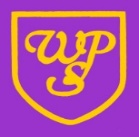 WELCOME BACK TO YEAR 3We hope that everyone has a lovely holiday and returns ready to continue learning and working hard in Year 3. Our curriculum over the next half term will be based on the text ‘Romans on a Rampage’ (Jeremy Strong). In English, we will be focusing a lot of our reading and writing around this story which links with our History topic about the Romans.  We will continue to work on learning how to use paragraphs to write narratives and during our maths lessons, we will be learning about fractions.  Our Prime Learning Challenge for this half term is ‘Were the Romans helpful?’  As mentioned earlier, the theme is led by History where we will be finding out about the Roman Empire and its impact on Britain.  This links with our Art topic where we will be learning about Roman mosaic and we will imitate different types of collage.  In Science, we will continue to investigate plants and in Computing we will be learning about emails and branching databases.This half term we will also have our Easter Production!PE daysClass 3.1: WednesdayClass 3.2: MondayClass 3.3: WednesdayPlease ensure that your child comes to school in their PE kit. Children must wear a black jumper, a white T- shirt, black shorts and black trainers. Please refer to the letter from Mr Cooper stating that this needs to be logo free.  If the weather is cold the children can wear dark, plain jogging bottoms (not leggings) as PE will most likely take place outside. Please note that earrings should not be worn for PE and should be removed for the day prior to leaving home or tape applied. Long hair should be tied back.In addition to their class PE slot, children will have additional PE as part of the PPA provision. Please see the table below for the additional days for your child during the first half term. Reading and SpellingYour child will be given a reading book and a reading journal to bring home and read (for at least 15 minutes every day). They will need to keep their reading journal and book in their book bags to bring to school every day. Spellings are sent home weekly for your child to practise and learn.Water Bottles and Lunch BoxesChildren need to bring in a named water bottle into school every day. If they are not having a school lunch and are bringing their own in from home, we encourage this to be in a disposable bag or a small lunch box which can be wiped down easily.  A polite reminder that water bottles should be filled with water and not juice.HomeworkHomework is an opportunity for you to share in your child’s learning, by supporting and encouraging them as they complete their homework tasks. The children will be able to choose to do homework in any order from the homework menu. While it should be primarily their work, please feel free to help them with any parts they find more challenging. Homework will usually be set on the first Friday of a half term. It will not be due in until the end of the half term. The date will be identified on the homework menu grid. Thank you for your continued support.Mrs Bilevych, Mr Beck and Miss FaulkinerYear 3 staff.Spring 2P.E.Tuesday 20th February 20243.3Tuesday 27th February20243.1Tuesday 5th March 20243.2Tuesday 12th March 20243.3Tuesday 19th March 20243.1